
Aszófő  Vörösmáli pincesor  Noszlopy-forrás  Pécsely  Vászoly (templomrom)  Keresztfa-tető  Balatonudvari  Örvényes  Kövesdi templomrom Sajkod  Szarkádi-erdő  Hálóeresztő  Újlaki templomrom  Tihanyi rév  Akasztó-domb  Tihanyi Apátság  Apáti templomrom  Aszófő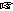  Aszófő, vasútállomás
 6:30-9:00 óra  800 Ft  43 km  837 m    81,2  B51/10,5  55,6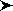 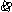 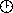 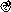 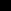 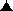 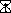 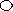 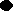 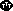 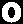 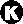 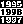 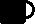 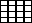 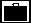 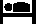 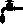 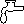 Cél zárás a 42 km-es távnál: 18:30.
A Maratonistáknak a nagykör legvégét / kiskör legelejét (1,14 km) nem kell megtenni. Nekik a Nagy kör eleje: GPSIES útvonal a szakaszról
Aszófő  Vörösmáli pincesor  Noszlopy-forrás  Pécsely  Vászoly (templomrom)  Keresztfa-tető  Balatonudvari  Örvényes  Kövesdi templomrom Aszófő Aszófő, vasútállomás
 6:30-9:00 óra  800 Ft  27,7 km  521 m    52  C32/7  35,5Cél zárás a 27 km-es távnál: 15:00
GPSIES útvonal
Itiner letölthető.
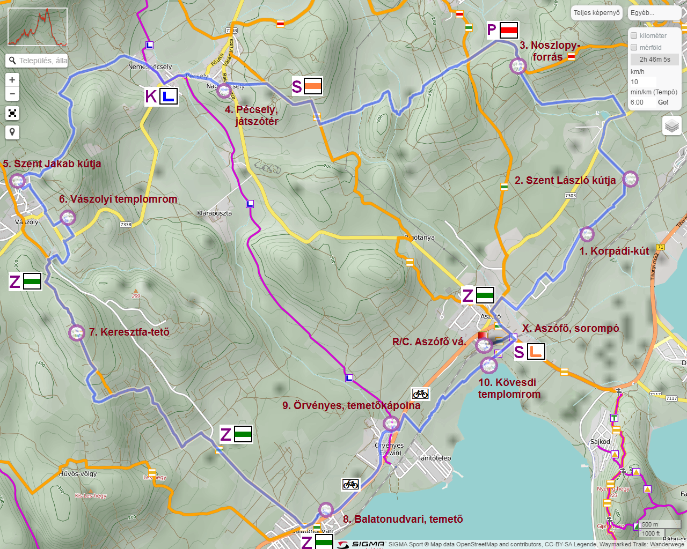 
Aszófő  Kövesdi templomrom  Sajkod  Szarkádi-erdő  Hálóeresztő  Újlaki templomrom  Tihanyi rév  Akasztó-domb  Tihanyi Apátság  Apáti templomrom  Aszófő Aszófő, vasútállomás
 9:30-13:00 óra  800 Ft  17,2 km  340 m    32,6  D20/5,5  22,3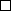 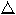 Cél zárás a 17 km-es távnál: 18:30
GPSIES útvonal
Itiner letölthető.
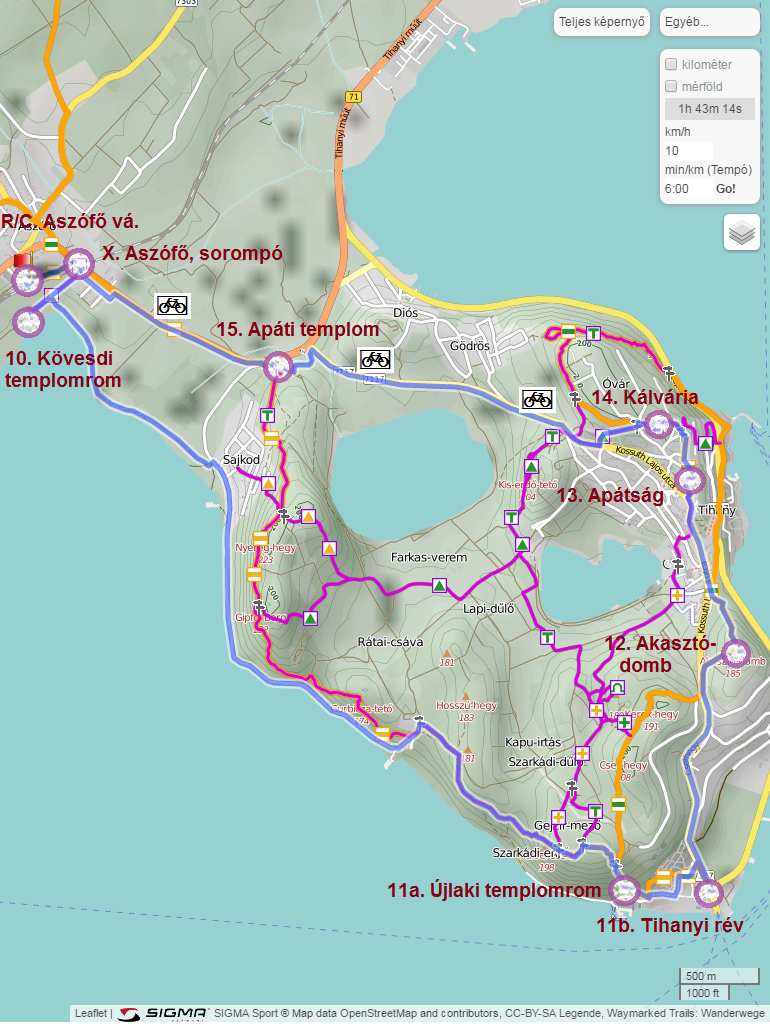 
Aszófő  Apáti templomrom  Apáti-hegy  Sajkod  Kövesdi templomrom  Aszófő Aszófő (később megadott helyen)
 6:30-17:00 óra  400 Ft  7,2 km  141 m    7,5Cél zárás a 7 km-es távnál: 18:30. Itiner letölthető.
GPSIES útvonal


Minden távhoz:
Nevezési díjból kedvezmény: TTT, BTHE tagoknak, az előző napi Tanúhegyek túra résztvevőinek: 100 Ft.
Helyszíni díjazást csak azoknak tudunk garantálni, akik előzetesen (november 24-ig) jelzik részvételi szándékukat a túra honlapján, vagy telefonon!
Előnevezés űrlapon.
A túra előtt szálláslehetőség a Tanúhegyek nyomában teljesítménytúra céljában, a badacsonytomaji általános iskolában.
Térkép: A Balaton turistatérképe (Cartographia 41.), A Balaton-felvidék és a Keszthelyi-hegység turistaatlasz és útikönyv.

A Fejér Megyei Kormányhivatal Környezetvédelmi és Természetvédelmi Főosztály természetvédelmi engedélye (2016.)
A Bakonyerdő Zrt. erdőgazdálkodói területhasználati engedélye (2016.)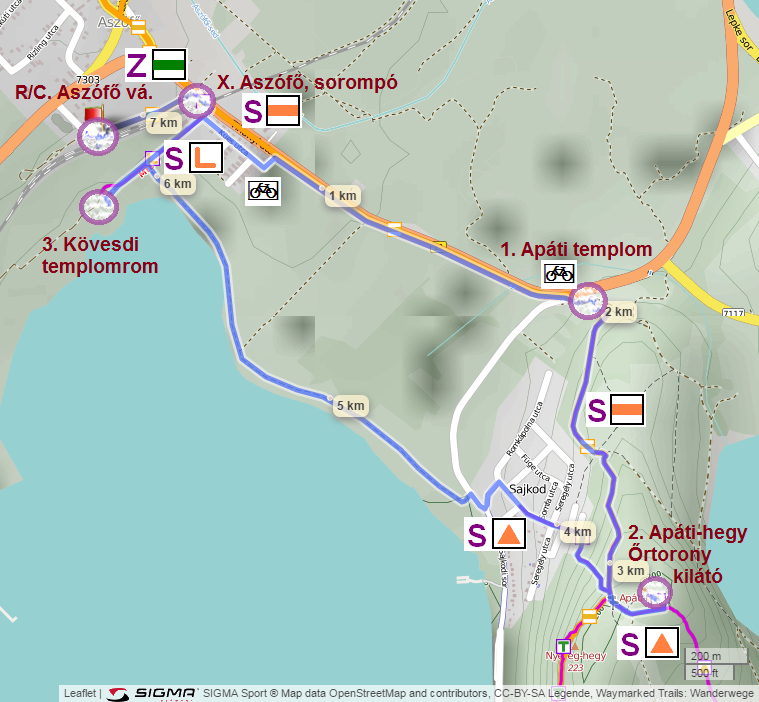 Letöltések száma: 4680. Módosítva: 2016.11.22Ez a kiírás a TTT oldalának másolata és a TTT engedélyével készült.A túra kiírása a TTT honlapon: http://www.teljesitmenyturazoktarsasaga.hu/tura?id=7414 Túrabeszámolók 